Accountant with 3 years Professional Experience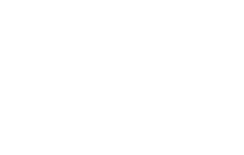 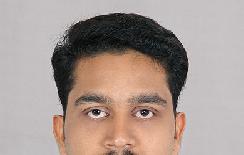 PRASOBH C/o-Contact number: +971 504973598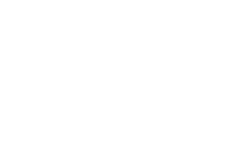 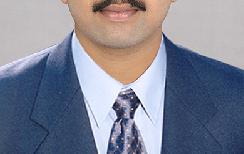 Email: Prasobh.378438@2freemail.com Sharjah, UAECAREER OBJECTIVEA positive, flexible and a hard working individual with experience in the field of Accounts/ Finance, seeking a position in a growth-oriented organization to apply my extensive experience and knowledge gained.WORK EXPERIENCEAccountant: FOOD AND JOY LIMITED , Kerala, India (Jan 2014 – Dec 2016)Accountant: JK MARBLES, Kerala, India (January 2017 – Dec 2017)JOB PROFILEMaintain complete Books of accounts, and manage full spectrum of accounting activities.Prepare and review daily accounting transactions and movements in revenue, expenses, assets, liabilities related entries and ensure the accuracy of financial transactions.Review all Invoices, Receipts, Payment Vouchers & Supplier documentations.Prepare Bank Reconciliation Statement.Complete monthly Cash Flow Analysis.Prepare & maintain Profit & Loss Account and Balance Sheet on a monthly basis for management.Aging analysis of account receivables and payables & follow up with the customers and suppliers.Ensure accurate valuation and recording of Inventory purchases & sales.Provide financial information to management by researching & analyzing accounting data.Preparation of staff Payroll and documents for other financial disbursements to staff and keeping track of staff loans & other financial obligations.Plan, coordinate & liaise with external auditors for interim & final auditing.Manage Petty Cash and review cash reports, Bank reports and maintaining working capital.Guides accounting clerical staff by coordinating financial activities.EDUCATIONAL QUALIFICATIONBachelor of Commerce (B.Com), Calicut University, IndiaCertificate of International Financial Accounting (Institute of International Accountants, India)IT SKILLSMicrosoft Office PackagesAccounting packages – Tally ERP 9 & PeachtreeConfident to do any Accounting SoftwarePROFESSIONAL SKILLSTeam workerTime managementHonestMeeting deadlinesHardworkingAdaptabilityProfessionalismPERSONAL INFORMATIONDate of Birth	: 06/08/1993Gender	: MaleNationality	: IndianMarital Status	: SingleReligion	: HinduLanguages Known  : English, Malayalam, and HindiPASSPORT DETAILSPassport Issue Place Passport Expiry Visa Status: Cochin: 20/10/2024: Visit VisaDECLARATIONI PRASOBH hereby declare that all the details made in above are true and belief.